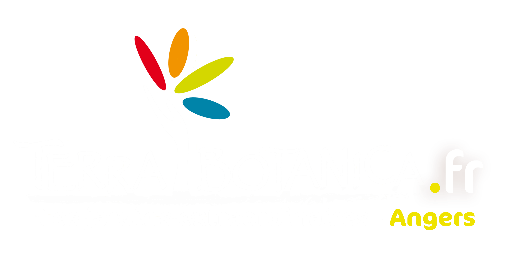 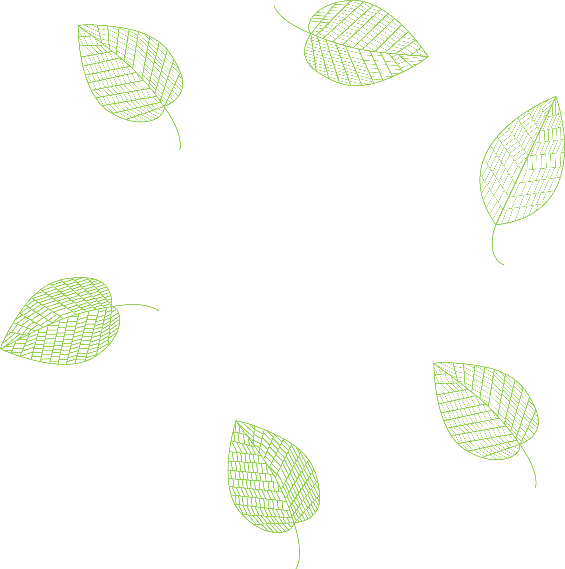 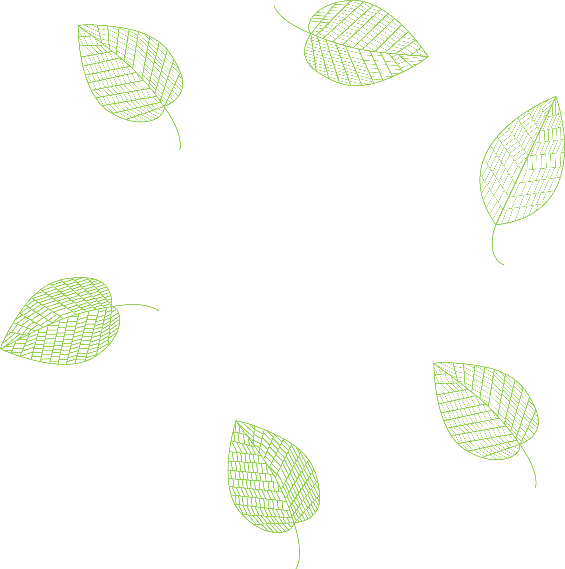 Cette fiche ne poste n’a qu’une valeur indicative. Elle est de par sa nature évolutive en fonction des techniques métiers, économiques, organisationnelles et de l’activité du parc.Niveau d'accès : BTS électromécanique, électronique, BTS maintenance industrielle contrôle industriel et régulation automatique (CIRA), mécanique et automatisme industriel (MAI). Un DUT génie industriel et maintenance, génie électrique et informatique industrielle, mécanique et productique.